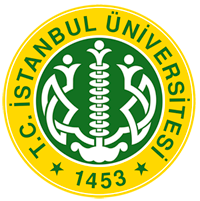 İÜFarabi Değişim Programı KoordinatörlüğüÖğrenci Kontenjan Talep Formu       Y. Lisans, Doktora öğrencileri için; Gönderme ve kabul sayıları yazılarak Yönetim Kurulu Kararı alınmalıdır.       *Kabul etme ve gönderme süresi Güz+Bahar şeklinde olacaktır.     Detaylı Bilgi almak için;     Farabi Değişim Programı Koordinatörlüğü  (0212) 440 00 00 /10702 – 10703       İlgili Birim Yöneticisi ( Müdür, Müdür Yardımcısı )                                                                                                                                                                           FDPK/PR-001/FR-005/00SOSYAL BİLİMLER ENSTİTÜSÜ ( 2019-2020 AKADEMİK YILI )SOSYAL BİLİMLER ENSTİTÜSÜ ( 2019-2020 AKADEMİK YILI )SOSYAL BİLİMLER ENSTİTÜSÜ ( 2019-2020 AKADEMİK YILI )SOSYAL BİLİMLER ENSTİTÜSÜ ( 2019-2020 AKADEMİK YILI )SOSYAL BİLİMLER ENSTİTÜSÜ ( 2019-2020 AKADEMİK YILI )SOSYAL BİLİMLER ENSTİTÜSÜ ( 2019-2020 AKADEMİK YILI )Anabilim Dalı/ Bilim DalıYÜKSEK LİSANSYÜKSEK LİSANSDOKTORADOKTORAKabul etme ve Gönderme Süresi*Anabilim Dalı/ Bilim DalıGÖNDERMEKABUL ETMEGÖNDERMEKABUL ETMEKabul etme ve Gönderme Süresi*TARİH ABD TARİH ABD TARİH ABD TARİH ABD TARİH ABD TARİH ABD ESKİÇAĞ TARİHİGÜZ+BAHARORTAÇAĞ TARİHİGÜZ+BAHARYENİÇAĞ TARİHİGÜZ+BAHARYAKINÇAĞ TARİHİGÜZ+BAHARTÜRKİYE CUMHURİYETİ TARİHİGÜZ+BAHARGENEL TÜRK TARİHİGÜZ+BAHARTÜRK DİLİ VE EDEBİYATI ABD TÜRK DİLİ VE EDEBİYATI ABD TÜRK DİLİ VE EDEBİYATI ABD TÜRK DİLİ VE EDEBİYATI ABD TÜRK DİLİ VE EDEBİYATI ABD TÜRK DİLİ VE EDEBİYATI ABD ESKİ TÜRK DİLİGÜZ+BAHARYENİ TÜRK DİLİGÜZ+BAHARESKİ TURK EDEBİYATIGÜZ+BAHARYENİ TURK EDEBİYATIGÜZ+BAHARTÜRK HALK EDEBİYATIGÜZ+BAHARBATI DİLLERİ VE EDEBİYATLARI ABD BATI DİLLERİ VE EDEBİYATLARI ABD BATI DİLLERİ VE EDEBİYATLARI ABD BATI DİLLERİ VE EDEBİYATLARI ABD BATI DİLLERİ VE EDEBİYATLARI ABD BATI DİLLERİ VE EDEBİYATLARI ABD ALMAN DİLİ VE EDEBİYATIGÜZ+BAHARFRANSIZ DİLİ VE EDEBİYATIGÜZ+BAHARÇAĞDAŞ YUNAN DİLİ VE EDEBİYATIGÜZ+BAHARİNGİLİZ DİLİ VE EDEBİYATIGÜZ+BAHARİSPANYOL DİLİ VE EDEBYATIGÜZ+BAHARDOĞU DİLLERİ VE EDEBİYATLARI ABD DOĞU DİLLERİ VE EDEBİYATLARI ABD DOĞU DİLLERİ VE EDEBİYATLARI ABD DOĞU DİLLERİ VE EDEBİYATLARI ABD DOĞU DİLLERİ VE EDEBİYATLARI ABD DOĞU DİLLERİ VE EDEBİYATLARI ABD ARAP DİLİ VE EDEBİYATIGÜZ+BAHARFARS DİLİ VE EDEBİYATIGÜZ+BAHARURDU DİLİ VE EDEBİYATIGÜZ+BAHARSLAV DİLLERİ VE EDEBİYATLARI ABD SLAV DİLLERİ VE EDEBİYATLARI ABD SLAV DİLLERİ VE EDEBİYATLARI ABD SLAV DİLLERİ VE EDEBİYATLARI ABD SLAV DİLLERİ VE EDEBİYATLARI ABD SLAV DİLLERİ VE EDEBİYATLARI ABD RUS DİLİ VE EDEBİYATIGÜZ+BAHARESKİÇAĞ DİLLERİ VE KÜLTÜRLERİ ABD ESKİÇAĞ DİLLERİ VE KÜLTÜRLERİ ABD ESKİÇAĞ DİLLERİ VE KÜLTÜRLERİ ABD ESKİÇAĞ DİLLERİ VE KÜLTÜRLERİ ABD ESKİÇAĞ DİLLERİ VE KÜLTÜRLERİ ABD ESKİÇAĞ DİLLERİ VE KÜLTÜRLERİ ABD ESKİ YUNAN DİLİ VE EDEBİYATIGÜZ+BAHARLATİN DİLİ VE EDEBİYATIGÜZ+BAHARÇEVİRİBİLİM ABDGÜZ+BAHARARKEOLOJİ ABD ARKEOLOJİ ABD ARKEOLOJİ ABD ARKEOLOJİ ABD ARKEOLOJİ ABD ARKEOLOJİ ABD KLASİK ARKEOLOJİGÜZ+BAHARTARİH ÖNCESİ ARKEOLOJİSİGÜZ+BAHARPROTOHİSTORYA VE ONASYA ARKEOLOJİSİGÜZ+BAHARTAŞINABİLİR KÜLTÜR VARLIKLARINI KORUMA VE ONARIMTAŞINABİLİR KÜLTÜR VARLIKLARINI KORUMA VE ONARIMTAŞINABİLİR KÜLTÜR VARLIKLARINI KORUMA VE ONARIMTAŞINABİLİR KÜLTÜR VARLIKLARINI KORUMA VE ONARIMTAŞINABİLİR KÜLTÜR VARLIKLARINI KORUMA VE ONARIMTAŞINABİLİR KÜLTÜR VARLIKLARINI KORUMA VE ONARIMSU ALTI KÜLTÜR KALINTILARINI KORUMAGÜZ+BAHARBİLGİ VE BELGE YÖNETİMİ ABDGÜZ+BAHARSOSYOLOJİ ABD GÜZ+BAHARKENT ÇALIŞMALARIGÜZ+BAHARGÖÇ ÇALIŞMALARIGÜZ+BAHARSİYASET SOSYOLOJİSİGÜZ+BAHARCOĞRAFYA ABDGÜZ+BAHARSANAT TARİHİ ABDGÜZ+BAHARTİYATRO ELEŞTİRMENLİĞİ VE DRAMATURJİ ABDGÜZ+BAHARFELSEFE ABDGÜZ+BAHARPSİKOLOJİ ABDGÜZ+BAHARİKTİSAT ABD İKTİSAT ABD İKTİSAT ABD İKTİSAT ABD İKTİSAT ABD İKTİSAT ABD İKTİSAT POLİTİKASIGÜZ+BAHARİKTİSAT TEORİSİGÜZ+BAHARTEKNOLOJİ VE SANAYİ İKTİSADIGÜZ+BAHARİKTİSADİ GELİŞME VE ULUSLARARASI İKTİSATGÜZ+BAHARİKTİSAT TARİHİGÜZ+BAHARİNGİLİZCE İKTİSAT ABDGÜZ+BAHARMALİYE ABD MALİYE ABD MALİYE ABD MALİYE ABD MALİYE ABD MALİYE ABD MALİYEGÜZ+BAHARMALİ HUKUKGÜZ+BAHARÇALIŞMA EKONOMİSİ VE ENDÜSTRİ İLİŞLİKERİ ABDÇALIŞMA EKONOMİSİ VE ENDÜSTRİ İLİŞLİKERİ ABDÇALIŞMA EKONOMİSİ VE ENDÜSTRİ İLİŞLİKERİ ABDÇALIŞMA EKONOMİSİ VE ENDÜSTRİ İLİŞLİKERİ ABDÇALIŞMA EKONOMİSİ VE ENDÜSTRİ İLİŞLİKERİ ABDÇALIŞMA EKONOMİSİ VE ENDÜSTRİ İLİŞLİKERİ ABDÇALIŞMA EKONOMİSİGÜZ+BAHARENDÜSTRİ İLİŞKİLERİ VE İNSAN KAYNAKLARIGÜZ+BAHARİŞLETME (İKTİSAT)GÜZ+BAHARSİYASET BİLİMİ VE ULUSLARARASI İLİŞKİLER-İKTİSATGÜZ+BAHARTURİZM İŞLETMECİLİĞİ ABDGÜZ+BAHAREKONOMETRİ ABDEKONOMETRİ ABDEKONOMETRİ ABDEKONOMETRİ ABDEKONOMETRİ ABDEKONOMETRİ ABDİSTATİSTİK GÜZ+BAHARİŞLETME ABD İŞLETME ABD İŞLETME ABD İŞLETME ABD İŞLETME ABD İŞLETME ABD İŞLETME YÖNETİMİ VE ORGANİZASYONGÜZ+BAHARİŞLETME YÖNETİMİ (İNGİLİZCE)GÜZ+BAHARMUHASEBE GÜZ+BAHARMUHASEBE İNGİLİZCEGÜZ+BAHARFİNANSGÜZ+BAHARPAZARLAMA GÜZ+BAHARSAYISAL YÖNTEMLERGÜZ+BAHARİNSAN KAYNAKLARI YÖNETİMİGÜZ+BAHARÜRETİMGÜZ+BAHARÖRGÜTSEL DAVRANIŞ GÜZ+BAHARSİYASET BİLİMİ VE ULUSLARARASI İLİŞKİLER ABDSİYASET BİLİMİ VE ULUSLARARASI İLİŞKİLER ABDSİYASET BİLİMİ VE ULUSLARARASI İLİŞKİLER ABDSİYASET BİLİMİ VE ULUSLARARASI İLİŞKİLER ABDSİYASET BİLİMİ VE ULUSLARARASI İLİŞKİLER ABDSİYASET BİLİMİ VE ULUSLARARASI İLİŞKİLER ABDULUSLARARASI İLİŞKİLER (İngilizce) GÜZ+BAHARSİYASET BİLİMİ VE KAMU YÖNETİMİ ABD SİYASET BİLİMİ VE KAMU YÖNETİMİ ABD SİYASET BİLİMİ VE KAMU YÖNETİMİ ABD SİYASET BİLİMİ VE KAMU YÖNETİMİ ABD SİYASET BİLİMİ VE KAMU YÖNETİMİ ABD SİYASET BİLİMİ VE KAMU YÖNETİMİ ABD SOSYAL POLİTİKA VE SOSYAL HİZMETLERGÜZ+BAHARYEREL YÖNETİMLER KENT VE ÇEVRE ÇALIŞMALARIGÜZ+BAHARİŞLETME ABD( SİYASAL BİLGİLER FAKÜLTESİ) GÜZ+BAHARYÖNETİM VE STRATEJİ GÜZ+BAHARULUSLARARASI İŞLETMECİLİKGÜZ+BAHARGAZETECİLİK ABD GAZETECİLİK ABD GAZETECİLİK ABD GAZETECİLİK ABD GAZETECİLİK ABD GAZETECİLİK ABD GENEL GAZETECİLİKGUZ+BAHARİLETİŞİM SOSYOLOJİSİGÜZ+BAHARHALKLA İLİŞKİLER VE TANITIM ABD HALKLA İLİŞKİLER VE TANITIM ABD HALKLA İLİŞKİLER VE TANITIM ABD HALKLA İLİŞKİLER VE TANITIM ABD HALKLA İLİŞKİLER VE TANITIM ABD HALKLA İLİŞKİLER VE TANITIM ABD KURUMSAL İLETİŞİMGUZ+BAHARKİŞİLERARASI İLETİŞİMGÜZ+BAHARYENİ MEDYA VE İLETİŞİM YÖNETİMİGÜZ+BAHARRADYO TV, SİNEMA ABD GÜZ+BAHARTEMEL İSLAM BİLİMLERİ ABD TEMEL İSLAM BİLİMLERİ ABD TEMEL İSLAM BİLİMLERİ ABD TEMEL İSLAM BİLİMLERİ ABD TEMEL İSLAM BİLİMLERİ ABD TEMEL İSLAM BİLİMLERİ ABD ARAP DİLİ VE BELAGATIGÜZ+BAHARİSLAM HUKUKUGÜZ+BAHARTASAVVUFGÜZ+BAHARTEFSİRGÜZ+BAHARİSLAM ARAŞTIRMALAR (ARAPÇA)GÜZ+BAHARHADİSGÜZ+BAHARFELSEFE VE DİN BİLİMLERİ ABDGÜZ+BAHARİSLAM TARİHİ VE SANATLARI ABDGÜZ+BAHARİLKÖĞRETİM DİN KÜLTÜRÜ VE AHLAK BİLGİSİ ABDGÜZ+BAHARKAMU HUKUKU ABDKAMU HUKUKU ABDKAMU HUKUKU ABDKAMU HUKUKU ABDKAMU HUKUKU ABDKAMU HUKUKU ABDMALİ HUKUKGÜZ+BAHARKRİMİNOLOJİ VE CEZA ADALETİGÜZ+BAHARÖZEL HUKUK ABDGÜZ+BAHARMÜZİK ANASANAT DALIGÜZ+BAHARMÜZİKOLOJI ABDGÜZ+BAHARSAHNE SANATLARI ANASANAT DALIGÜZ+BAHARENSTİTÜ’YE DOĞRUDAN BAĞLI ANABİLİM DALLARIGÜZ+BAHARAVRUPA BİRLİĞİ ABDGÜZ+BAHARİKLİM DEĞİŞİKLİĞİ ABDGÜZ+BAHARİSLAM İKTİSADI VE FİNANSI ABDGÜZ+BAHARTÜRKİYAT ARAŞTIRMALARI ABDGÜZ+BAHARAVRASYA ARAŞTIRMALARI ABDGÜZ+BAHARENGELLİLİK ARAŞTIRMALARI ABDGÜZ+BAHARENSTİTÜ’YE DOĞRUDAN BAĞLI PROGRAMLARGÜZ+BAHARKADIN ÇALIŞMALARIGÜZ+BAHARİlgili Birim YöneticisiGözden Geçiren/KontrolFarabi Ofis KoordinatörüHalil KIROnaylayanFarabi Kurum KoordinatörüDoç. Dr. Sema ULUTÜRK AKMAN